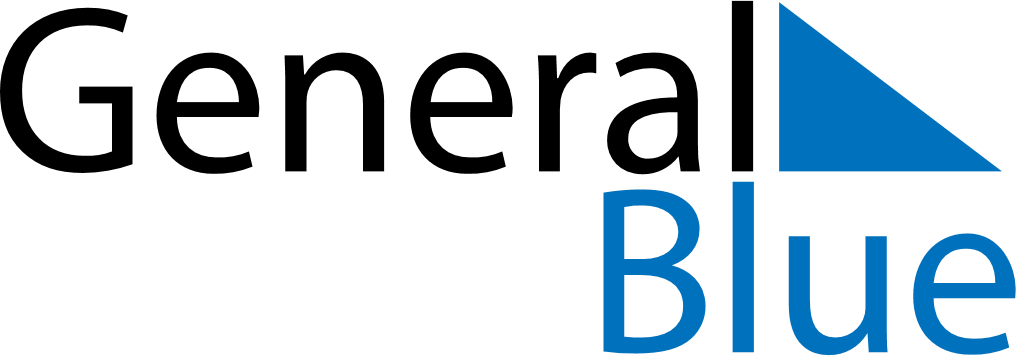 Weekly CalendarJune 20, 2022 - June 26, 2022Weekly CalendarJune 20, 2022 - June 26, 2022Weekly CalendarJune 20, 2022 - June 26, 2022Weekly CalendarJune 20, 2022 - June 26, 2022Weekly CalendarJune 20, 2022 - June 26, 2022Weekly CalendarJune 20, 2022 - June 26, 2022MONDAYJun 20TUESDAYJun 21TUESDAYJun 21WEDNESDAYJun 22THURSDAYJun 23FRIDAYJun 24SATURDAYJun 25SUNDAYJun 26